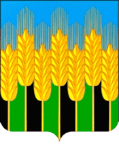 СОВЕТ НОВОДМИТРИЕВСКОГО СЕЛЬСКОГО ПОСЕЛЕНИЯСЕВЕРСКОГО РАЙОНАРЕШЕНИЕстаница Новодмитриевскаяот 13.10.2022           				             	                               № 167 О внесении изменений в решение Совета Новодмитриевского сельского поселения Северского района от 24.02.2022 года № 144 «Об оплате труда работников администрации Новодмитриевского сельского поселения, замещающих должности, не являющиеся должностями муниципальной службы»В соответствии с Федеральным законом от 6 октября 2003 года 131-ФЗ «Об общих принципах организации местного самоуправления в Российской Федерации», руководствуясь Уставом Новодмитриевского сельского поселения, со ст.12 Решения Совета Новодмитриевского сельского поселения Северского района «О местном бюджете на 2022 год» от 23.12.2021г. № 136, Совет Новодмитриевского сельского поселения р е ш и л:1. Внести изменения в решение Совета Новодмитриевского сельского поселения Северского района от 24.02.2022 года № 144 «Об оплате труда работников администрации Новодмитриевского сельского поселения, замещающих должности, не являющиеся должностями муниципальной службы» изложив приложение к положению в новой редакции, согласно приложению, к настоящему решению.2. Общему отделу администрации Новодмитриевского сельского поселения северского района (Колесникова М.Н.) обнародовать настоящее решение и разместить на официальном сайте в сети Интернет во вкладке «Совет депутатов».3. Контроль за выполнением настоящего постановления возложить на начальника финансового отдела администрации Новодмитриевского сельского поселения Северского района (Хомякова И.В). 4. Решение вступает в силу со дня его обнародования и распространяет свое действие на правоотношения возникшие с 1 октября 2022 года.Приложение к решению Совета Новодмитриевского сельского поселения Северского районаот 13.10.2022г.  № 167РАЗМЕРЫутвержденных должностных окладов и ежемесячного денежного поощрения работников администрации Новодмитриевского сельского поселения, замещающих должности, не являющиеся должностями муниципальной службыНачальник финансового отдела 		                                И.В. ХомяковаГлава Новодмитриевского сельского поселения Северского районаПредседатель Совета Новодмитриевского сельского поселения Северского района     ______________   И.А. Головин ______________       К.В. ЧекуджанНаименование должностейдолжностной оклад на 1 ед.ежемесячное денежное поощрение. (количество должностных окладов)Делопроизводитель41081,5Водитель50611,5Специалист по физической культуре и спорту65241,5Специалист 65241,5